Monday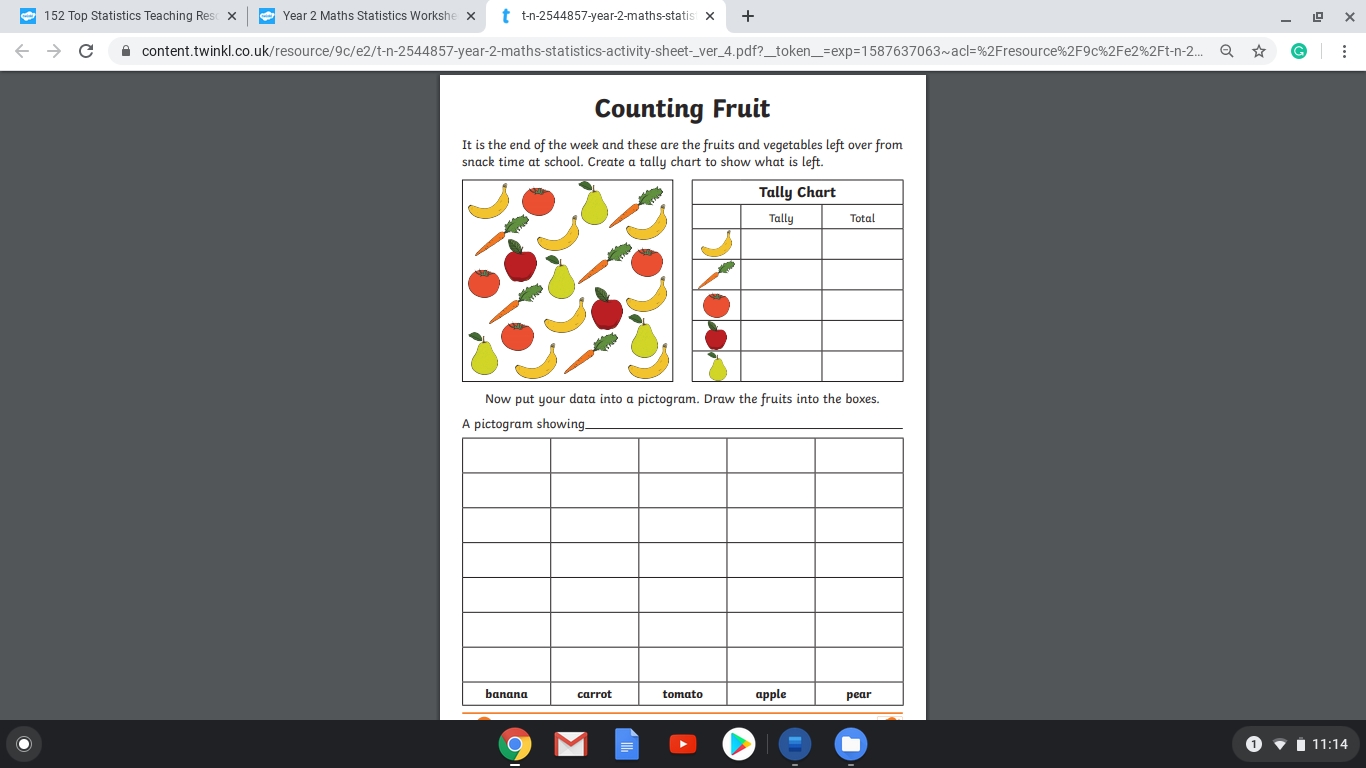 Tuesday12 + 10 =                                     15 + 12 =13 + 16 =                                     22 + 15 =28 + 14 =                                     26 + 15 =35 + 17 =                                     16 + 17 =Wednesday 48 – 15 =                                 46 – 22 =39 – 18 =                                 49 – 25 =37 – 17 =                                 45 – 16 =32 – 15 =                                 54 – 16 =Thursday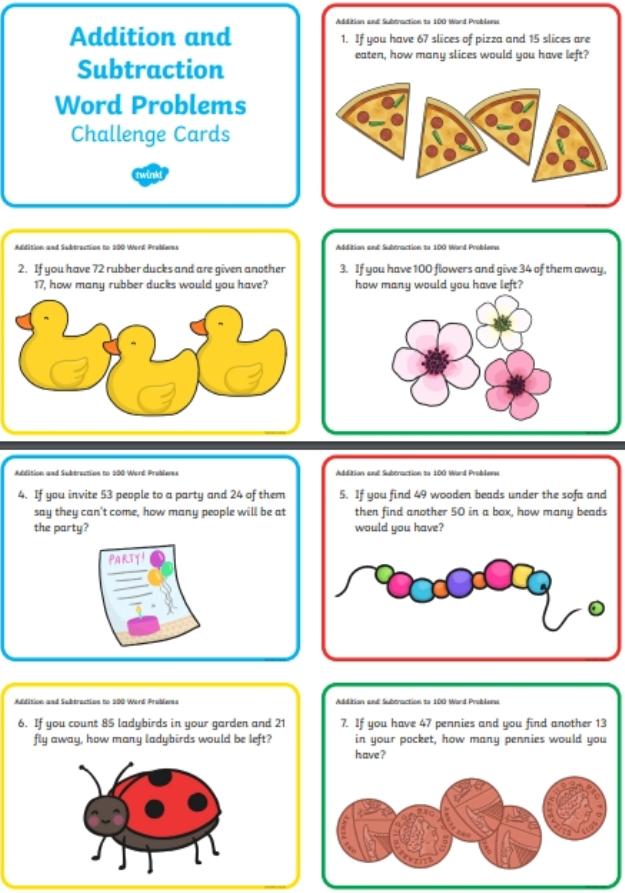 MondayWarm up – odd and even numbers. Can you recap what odd and even numbers are? Remember even numbers end 0, 2, 4, 6, 8 and odd numbers end 1, 3, 5, 7, 9.TASK – Complete the tally chart and pictogram below by counting the different fruits. Which was the favourite fruit? Which was the least favourite? Draw the tables into your home learning books.TuesdayWarm up – can you add two one-digit numbers in your head or using just your fingers? E.g. 3+5= 6+7=TASK – Can you add these numbers using your tens and units? Please draw your tens and units into your books and REMEMBER we must always count our tens first. Like this: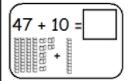 WednesdayWarm up – 5 times table. Can you count in your 5s?TASK – Subtraction. Using your tens and units, can you complete the takeaways for Wednesday? Remember, when we are doing a takeaway we draw the tens and units for the first number and then cross off the second number. ALWAYS take away the units first and then the tens. For example 25 – 12 = we would draw 2 tens and 5 units, then takeaway the 2 units and then the 1 ten from 12 by crossing off.Some subtractions are trickier e.g. 33 – 15 = because 33 does not have 5 units to takeaway, in this case we must break one of our tens down into ten units. Don’t worry too much about these trickier ones, we will do lots of recapping on this in class.ThursdayTASK - Using your tens and ones to draw out the additions or subtractions can you complete the word problems?FridayEnjoy some time on TTRockstars and Numbots completing some different challenges!